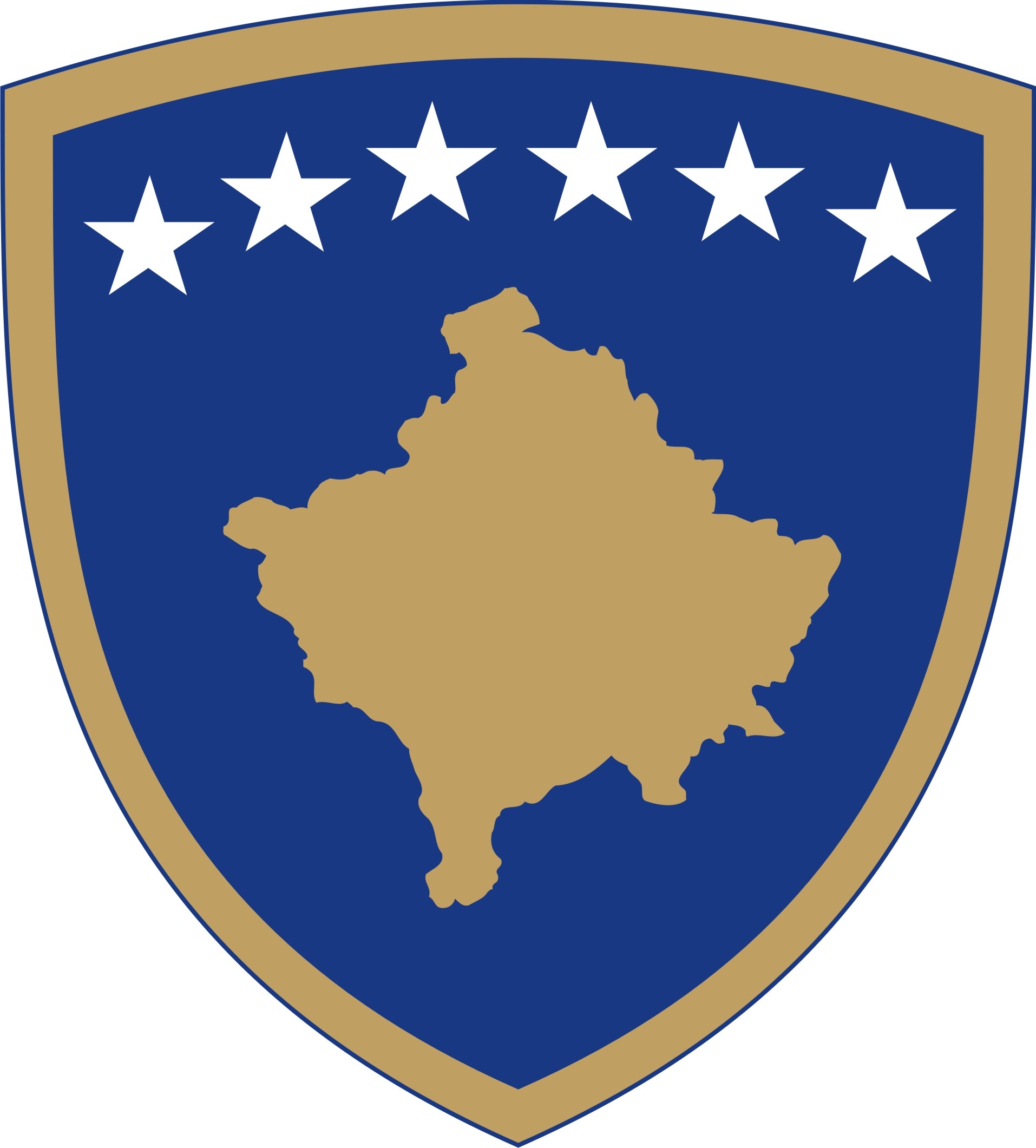 Republika e KosovësRepublika Kosova-Republic of KosovoQeveria-Vlada-Government Ministria e Mjedisit, Planifikimit Hapësinor dhe InfrastrukturësMinistarstvo Životne Sredine Prostornog Planiranja i InfrastruktureMinistry of Environment Spatial Planning and Infrastructure______________________________________________________________________________Dokument konsultimi përPROJEKT LIGJI NR. ___ PËR NDRYSHIME KLIMATIKE2022Përmbledhje e shkurtër rreth Projekt Ligjit Nr. __ për Ndryshime KlimatikeQëllimi i Ligjit për Ndryshime Klimatike është:të përcaktoj kornizën për planifikimin e politikave për ndryshime klimatike dhe monitorimin e zbatimit të sajë;të forcoj dhe koordinoj aktivitetet e autoriteteve shtetërore në planifikimin e masave që synojnë zbutjen e efekteve të ndryshimeve klimatike dhe monitorimin e rezultateve të tyre;të kontribuoj në zbutjen e emisioneve të gazrave serrë dhe zvogëlimin e efekteve negative nga ndryshimet klimatike;të monitoroj veprimet e ndërmarra dhe progresin ne zbatimin e tyre me qëllim të përshtatjes ndaj ndryshimeve klimatike;të siguroj përmbushjen e detyrimeve sipas traktateve ndërkombëtare të detyrueshme për Kosovën;Procedurat  për Projekt Ligjin No. _____ për Ndryshime KlimatikeHartimi i Projekt Ligjit për Ndryshime Klimatike është paraparë me  Planin legjislativë për hartimin e akteve ligjore të MMPHI-së 2021 të cilat pastaj kanë kaluar në planin  legjislativë për vitin 2022.Me Vendimin Nr. 528/22 të dt. 04. 02. 2022  të Sekretarit të Përgjithshëm është caktuar zyrtari përgjegjës për hartimin e draftit fillestar të Projekt Ligjit, si dhe Vendimi Nr. 1170/22 të dt. 15. 03. 2022 për themelimin e grupit punues ndërministror për hartimin e këtij Projekt Ligjit.Janë mbajtur takime te rregullta te grupit punues deri ne hartimin e këtij Ligjit ku janë shqyrtuar veç  e veç çdo nen i tij. Qëllimi i KonsultimitQëllimi i Konsultimit është përfshirja sa më e madhe e të gjitha palëve të interesit. Pas hartimit të draftit fillestar nga zyrtari përgjegjës sipas Rregullores së Punës së Qeverisë drafti është dërguar për konsultim paraprak, te të gjitha institucionet që mund të ndikohen nga Projekt Ligji Nr. ____ për Ndryshime Klimatike. Faza e konsultimit më publikun përmes metodave të ndryshme përfshirë platformën elektronike për konsultimet publike dhe takime direkt më palë të interesat, do të përfshijë të gjitha institucionet dhe kategoritë e shoqërisë qoftë ata me ndikim dhe/ose interes të lartë apo ata të cilët për shkak të karakteristikave që kanë mund të japin kontribut për shqyrtimin e dispozitave të këtij Projekt Ligjit për Ndryshime Klimatike.Kontributi i publikut, apo organizatave të shoqërisë civile, ekspertëve të brëndshëm dhe të jashtëm si dhe individë do të jetë element i rëndësishëm në përmirësimin e kualitetit të këtij  Ligji. Komentet dhe rekomandimet për Projekt Ligjin për Ndryshime Klimatike mund të jepen për secilin nen përmes Platformës Elektronike për konsultimet në pjesën ku jepen komentet e përgjithshme dhe specifike.  Pas finalizimit të procesit të konsultimit publik të Projekt Ligjit për Ndryshime Klimatike për përmbajtjen, planifikohet që kontributet e pranuara secila veç e veç të shqyrtohen nga grupi punues. Si rezultat i punës së shqyrtimit të kontributeve dhe rekomandimeve të konsultimit do të hartohet drafti i përmirësuar final i Ligjit për Ndryshime Klimatike. Ministria e Mjedisit, Planifikimit Hapësinor dhe Infrastrukturës do të hartojë Raportin e Konsultimit i cili do të përfshijë informatat për procesin e konsultimit, palët e konsultuara, metodat e përdorura gjatë konsultimit dhe informata e detajuara për to, pjesëmarrjen e publikut në proces të konsultimit dhe komentet e pranuara.  Në raport gjithashtu do të jepen informatat për secilin koment që është marrë parasysh, sqarime dhe arsyetimi për secilin koment që nuk është marrë parasysh. Raporti do të jetë i qasshëm për publikun brenda një kohe sa më të shkurtër pas përfundimit të procesit të konsultimit dhe finalizimit të Projekt Ligjit për Ndryshime Klimatike.Afati përfundimtar për dorëzimin e përgjigjeveAfati përfundimtar i dorëzimit të kontributit me shkrim në kuadër të procesit të konsultimit për Ligjin për Ndryshime Klimatike për  është 15 ditë pune nga momenti i publikimit në platformë.Ku dhe si duhet t’i dërgoni kontributet tuaja me shkrimTë gjitha kontributet me shkrim duhet të dorëzohen në formë elektronike në e-mail adresën: abdullah.pirce@rks-gov.net; vlora.osaj@rks-gov.net; Adem.Berisha@rks-gov.net me titull Draft – Ligji për Ndryshime Klimatike.Çka duhet të përmbajnë komentetEmri i personit/organizatës që jep komente:Fushat kryesore të veprimit të organizatës:Informatat e kontaktit të personit/organizatës (adresa, email, telefoni):Komentet:Data e dërgimit të komenteve:Forma e kontributit është e hapur, mirëpo preferohet që kontributet tuaja t’i përfshini në kuadër të tabelës së bashkëngjitur më poshtë në këtë dokument, e cila përfshin çështjet kyçe të këtij dokumenti.Bashkangjitur me këtë dokumenti gjeni Draft Ligjin për Ndryshime Klimatike.Republika e KosovësRepublika Kosova-Republic of KosovoQeveria-Vlada-Government Ministria e Mjedisit, Planifikimit Hapësinor dhe InfrastrukturësMinistarstvo Životne Sredine Prostornog Planiranja i InfrastruktureMinistry of Environment Spatial Planning and Infrastructure___________________________________________________________________________Consultation document onDRAFT LAW NO. ___ ON CLIMATE CHANGEBrief summary of Draft Law No. ___ on Climate ChangeThe purpose of the Law on Climate Change is:to define the framework for planning climate change policies and monitoring its implementation;to strengthen and coordinate the activities of state authorities in planning measures aimed at mitigating the effects of climate change and monitoring their results;to contribute to the mitigation of greenhouse gas emissions and the reduction of negative effects from climate change;to monitor the actions undertaken and the progress in their implementation in order to adapt to climate change;to ensure the fulfillment of obligations according to international treaties binding on Kosovo;Procedures for Draft Law No. _____ on Climate ChangeDrafting of the Draft Law on Climate Change is foreseen with the Legislative plan for the drafting of legal acts of MESPI in 2021, which then passed into the legislative plan for 2022.With Decision No. 528/22 of dt. 04. 02. 2022 of the Secretary General, has been appointed the responsible official for drafting the initial draft of the Draft Law, as well as Decision No. 1170/22 dated 15. 03. 2022 for the establishment of the interministerial working group for the drafting of this Draft Law. Regular meetings of the working group were held until the drafting of this Law, where each article was examined separately.The purpose of the consultationThe purpose of the Consultation is to involve all interested parties as much as possible. After drafting the initial draft by the responsible official according to the Government's Work Regulations, the draft has been sent for preliminary consultation to all institutions that may be affected by Project Law No. ____ on Climate Change.The phase of consultation with the public through various methods, including the electronic platform for public consultations and meetings directly with interested parties, will include all institutions and categories of society, whether those with influence and/or high interest or those who due to the characteristics they have can contribute to the examination of the provisions of this Draft Law No. ____ for Climate Change.The contribution of the public, or civil society organizations, internal and external experts as well as individuals will be an important element in improving the quality of this Law.Comments and recommendations for Project Law No. ____ on Climate Change can be given for each article through the Electronic Platform for consultations in the section where general and specific comments are given.After the finalization of the public consultation process of Project Law No. ____ on Climate Change for content, it is planned that the received contributions will be individually reviewed by the working group.As a result of the work of reviewing the contributions and recommendations of the consultation, will be improved final draft of Law No. ____ on Climate Change. The Ministry of Environment, Spatial Planning and Infrastructure will draft the Consultation Report which will include information on the consultation process, the parties consulted, the methods used during the consultation and detailed information about them, public participation in the consultation process and accepted comments. The report will also provide information on each comment that was taken into account, clarifications and justifications for each comment that was not taken into account. The report will be accessible to the public as soon as possible after the end of the consultation process and the finalization of the Draft Law on Climate Change.Deadline for submission of responsesThe deadline for submitting written contributions within the consultation process for the Law on Climate Change is 15 working days from the moment of publication on the platform.Where and how to send your written contributionsAll written contributions must be submitted electronically to the e-mail address: abdullah.pirce@rks-gov.net; vlora.osaj@rks-gov.net; Adem.Berisha@rks-gov.netentitled Draft - Law on Climate Change.What should contain the commentsName of person / organization that provides comments:The main areas of the organization:Information of contact person / organization (address, email, phone):Comments:Date of submitting of comments:Form of inputs is open, but preferable is to include your comments within the table which is attached below to this document, which includes the key issues of this document.Attached to this document please find the Draft Law on Climate Change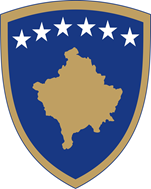                                   Republika e Kosovës                              Republika Kosova-Republic of Kosovo                                       Qeveria-Vlada-Government                                     Ministria e Mjedisit, Planifikimit Hapësinor dhe InfrastrukturësMinistarstvo Životne Sredine Prostornog Planiranja i InfrastruktureMinistry of Environment Spatial Planning and Infrastructure_____________________________________________________________________Dokument konsultacije oPROJEKTNI ZAKON BR. ___ ZA KLIMATSKE PROMENEKratak pregled o Nacrt zakona br. _____ za klimatske promeneSvrha Zakona o klimatskim promenama je da:definiše okvir za planiranje politike klimatskih promena i praćenje njene implementacije;jača i koordinira aktivnosti državnih organa u planiranju mera u cilju ublažavanja efekata klimatskih promena i praćenju njihovih rezultata;doprinese ublažavanju emisija stakleničkih gasova i smanjenju negativnih efekata klimatskih promena;da prati preduzete radnje i napredak u njihovoj implementaciji u cilju prilagođavanja klimatskim promenama;da obezbedi ispunjenje obaveza prema međunarodnim ugovorima koji obavezuju Kosovo;Procedure za Nacrt zakona br. _____ za klimatske promeneIzrada Nacrta Zakona o Klimatskim Promenama je predviđena Zakonodavnim planom za izradu pravnih akata MSPPI 2021, koji je potom prešao u zakonodavni plan za 2022. godinu.Odlukom Br. 528/22 od 04. 02. 2022. Generalnog Sekretara, imenovan je službenik odgovoran za izradu početnog Nacrta Zakona, kao i Odlukom br. 1170/22 15. 03. 2022. godine formirana je međuresorska radna grupa za izradu ovog Nacrta zakona. Do izrade ovog Zakona održavani su redovni sastanci radne grupe na kojima je svaki član zakona posebno razmatran.Cilj konsultacijeSvrha konsultacija je da se što više uključi sve zainteresovane strane. Nakon izrade prvobitnog nacrta od strane odgovornog službenika u skladu sa Pravilnikom o Radu Vlade, nacrt je upućen na preliminarne konsultacije svim institucijama na koje može uticati Projektni Zakon za Klimatske Promene.Faza konsultacija sa javnošću kroz različite metode, uključujući i elektronsku platformu za javne konsultacije i sastanke direktno sa zainteresovanim stranama, obuhvatiće sve institucije i kategorije društva, bilo one sa uticajem i/ili velikim interesovanjem ili one koje zbog karakteristika mogu doprineti u razmatranju odredaba ovog Nacrta Zakona za Klimatske Promene.Doprinos javnosti, odnosno organizacija civilnog društva, internih i eksternih stručnjaka, kao i pojedinaca biće važan element u poboljšanju kvaliteta ovog zakona.Komentari i preporuke na Nacrt Zakona o Klimatskim Promenama mogu se dati za svaki član zakona putem Elektronske Platforme za konsultacije u delu gdje se daju opšti i konkretni komentari.Nakon završetka procesa javnih konsultacija o Projektnom Zakonu za Klimatske Promene planirano je da pristigle priloge radna grupa pojedinačno pregleda za sadržaj.Kao rezultat rada na razmatranju doprinosa i preporuka konsultacija, biće izrađen poboljšani konačni nacrt Zakona o Klimatskim Promenama. Ministarstvo Životne Sredine, Prostornog Planiranja i Infrastrukture će izraditi Izveštaj o konsultacijama koji će sadržati informacije o procesu konsultacija, konsultovanim stranama, metodama koje su korišćene tokom konsultacija i detaljne informacije o njima, učešću javnosti u procesu konsultacija i primljenim komentarima.Izveštaj će takođe pružiti informacije o svakom komentaru koji je uzet u obzir i pojašnjenja i opravdanja za svaki komentar koji nije uzet u obzir. Izveštaj će biti dostupan javnosti u najkraćem mogućem roku nakon završetka procesa konsultacija i finalizacije Nacrta Zakona o Klimatskim Promenama.Rok za dostavljanje odgovoraRok za dostavljanje pismenih priloga u okviru procesa konsultacija za Zakon o Klimatskim Promenama je 15 radnih dana od trenutka objavljivanja na platformi.Gde i kao treva da pošaljete vaše pisane doprinoseSvi pisani prilozi moraju biti dostavljeni elektronskim putem na e-mail adresu, abdullah.pirce@rks-gov.net; vlora.osaj@rks-gov.net; Adem.Berisha@rks-gov.net pod nazivom Nacrt – Zakona o Klimatskim Promenama.Šta treba da sadrže komentariIme lica/organizacije koje daje komentare:Glavne oblasti delovanja organizacije:Informacie za kontakt lica/organizacije (adresa, email, telefon):Komentari:Datum slanja komentara:Način doprinosa je otvoren, ali je poželjno da se vaši doprinosi uključe u tabeli u prilogu u nastavku ovog dokumenta, koji obuhvata ključna pitanja ovog dokumenta.Molimo vas, u prilogu vam dostavljamo Nacrt – Zakona o Klimatskim PromenamaÇështjet kyçeKomente rreth draftit aktualKomente shtesë123Key issues Comments in regard to actual draft Additional Comments 123Ključna pitanja Komentari o trenutnom nacrtuDodatni komentari123